الجمهـوريـة الجـزائريـة الديـمقراطيـة الشعـبيـةREPUBLIQUE ALGERIENNE DEMOCRATIQUE ET POPULAIREوزارة التعلـيم العالـي و البحـث العلمـيMINISTERE DE L’ENSEIGNEMENT SUPERIEUR ET DE 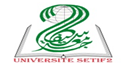 الرقم:                  / 2021    اتفاقية خاصة بالتكوين 	  	تبرم هذه الاتفاقية بين :- الإدارة المكونة : جامعة محمد لمين دباغين سطيف 2الممثلة من طرف مديرها : السيد قشي الخير و الكائن مقرها بــ: الهضاب سطيفمن جهةو- اسم الإدارة المعنية:  ..............................................................- الممثلة من طرف :  ............................................................. - الكائن مقرها بــ   :  .................................................................من جهة أخرىتم الاتفاق وتقرير مايلي: المادة 1 : موضوع الاتفاقية تهـدف هذه الاتفـــاقية إلى تحديد شــــروط و كيفيــات إجراء دورة للتكــوين قبل الترقية لفائدة الموظفين المنتمين للرتب التالية :- متصرف - مساعد متصرف- ملحق الإدارة- وثائقي أمين محفوظات- وثائقي أمين محفوظات رئيسي- مساعد وثائقي أمين محفوظاتالمادة 2 : الإطار القانوني المرجعيتندرج هذه الاتفاقية في إطــار وضع حيز التنفيذ التكــوين التكميلـي المحدد بموجب الأحكام التشريعية و التنظيمية سارية المفعول،- الأمر رقم 06/03 المؤرخ في 15 جويلية 2006 المتضمن القانون الأساسي العام للوظيفة العمومية .- بمقتضى المرسوم التنفيذي رقم: 16/280 المؤرخ في 02 نوفمبر 2016، المعدل والمتمم للمرسوم التنفيذي رقم 08/04 المؤرخ في 19 جانفي 2008 المتضمن القانون الأساسي الخاص بالموظفين المنتمين للأسلاك المشتركة في المؤسسات والإدارات العمومية.    -  المـــــــرسوم التنفيذي رقم 20-194 المؤرخ في 04  ذي الحجة عام 1441 الموافق 25 يوليو سنة 2020، يتعلق بتكــــوين الموظفيـــن والأعوان العمـــوميين وتحسين مستواهم في المـــؤسسات والإدارات  العمومية.- بمقتضى القرار الوزاري المــؤرخ في 19 ديسمبر2019 المحدد لكيفيات تنظيـم التكوين التكميلي قبل الترقية إلى بعض الرتب المنتميـــة للأسلاك المشتركة في المؤسسات والإدارات العمومية ومدته ومحتــوى برامجــــــه.   المادة 3: أهداف التكوين تهدف عمليات التكوين المدرجة في إطار هذه الاتفاقية إلى استفادة الموظفين المعنيين من رفع مستوى التكوين المهني لاجتياز واعتماد المكتسبات خلال التقييم النهائي لدور التكوين على مستوى جامعة محمد لمين دباغين سطيف2 .المادة 4: برنامج و تقييم التكوين يحدد مضمون البرامج ومدة و كيفيات تقييم التكوين وفقا للإطار القانوني المرجعي المذكور أعلاه.المادة 5 : المستوى البيداغوجيتشمل برامج التكوين مواد نظرية و تطبيقية كما هو محدد في القوانين المذكورة أعلاه.يجب أن تترك المناهج البيداغوجية المستعملة المجال واسعا للعمل الشخصي، الوضعيات المهنية، دراسة الحالة و كذا مذكرة دراسة أو بحث أو تقرير نهاية التكوين،حسب الحالة.المادة 6: الوثائق البيداغوجيةتسلم لكل مشارك في دورة التكوين ملفات وثائقية بيداغوجية على مستوى الأرضية ذات العلاقة بالمواضيع المتناولة في إطار التكوين.المادة 7 : تقييم التكوينتختم دورة التكوين بامتحان نهائي يتم بموجبه منح شهادة التكوين للموظف الناجح في الدورة.المادة 8 : الموظفين المعنيينتعد و تلحق بهذه الاتفاقية، القائمة الاسمية للموظفين حسب الرتب المعنية بالتكوين.المادة 9 : تكلفة التكوينحددت تكاليف تنظيم التكوين  بـ : 95.000.00 دج  للفرد الواحد بالنسبة لجميع الرتب.المادة 10 : كيفيات الدفعيتم تسديد المستحقات المشار إليها في المادة 9 بإسم  العون المحاسب لجامعة محمد لمين دباغين سطيف 2  في حساب الخزينة رقم   00819001119000451628 مباشرة بعد إنطلاق الدورة التكوينية، وعلى أقصى تقدير قبل إستلام النتائج النهائية للتكوين.المادة 11 : الفسخ يلزم طرفي الاتفاقية بتنفيذ التزاماتهما التعاقدية. في حالة عدم احتــــرام الالتزامات المتخذة في هذا الإطار، يمكن فسخ هذه الاتفاقية من أحد الطرفين.يتم حل كل خلاف ينشأ عن تنفيذ هذه الاتفاقية بالطرق الودية .                                                               سطيف فـي:  ...............................       الطرف المتعاقد معه                                           جامعة محمد لمين دباغين سطيف 2                                                         ...........................                                                     مدير الجامعة       حوصلة عامة                            جامعة محمد لمين دباغين سطيف - 2 -    المجموع بالحروف : .......................................................      الطرف المتعاقد معه                                       جامعة محمد لمين دباغين سطيف 2                                                        .............................                                                  مدير الجامعةالجمهورية الجزائرية الديمقراطية الشعبيةوزارة التعليم العالي والبحث العلميجامعة محمد لمين دباغين سطيف 2                        كشف كمي تقديريإسم المؤسسة : ........................................................... المقر الإجتماعي :....................................................أوقف هذا الكشف الكمي عند المبلغ الإجمالي بكل الرسوم (بالأحرف): ...................................................    حرر بـ :.................... في...................... ......................................                         جامعة محمد لمين دباغين سطيف2                                                                                                        مدير الجامعة                                 مدير .............الجمهورية الجزائرية الديمقراطية الشعبيةوزارة التعليم العالي والبحث العلميالمؤسسة :   جامعة محمد لمين دباغين سطيف 02                                               العنوان :  الهضاب  سطيف الهاتف/ الفاكس : 036.66.11.25     001119019064540:  NIF                            8030 : 001119010001083 CODE :  NIS رقم حساب الخزينة  العمومية : 00819001119000451628 المؤسسة :   ...............................................                                             العنوان :  ............................ الهاتف/ الفاكس :...........................................     ................................:  NIF                       .......... : CODE............................ :  NIS مطالب (ة): بدفع المبلغ أسفله للسيد العون المحاسب لجامعة محمد لمين دباغين سطيف2.حدد مبلغ هذه الفاتورة بــ : .......................................................                                                                                                     سطيف في:                                                                                                                                                                      مدير الجامعةالمجموعتكلفة التكوينعــــدد المترشحينالرتبالمجموعتكلفة التكوينعــــدد المترشحينالرتب.......................................................................................................................................................................................................................................................................................................................................المبلغ الإجمالي خارج الرسمغير خاضع للضريبةالرسم على القيمة المضافة.......................المبلغ الإجمالي بكل الرسومالمبلغ الإجماليالمبلغعدد المترشحين المعنيين بالتكوينالرتبة................95.000.00 دج....................................................................95.000.00 دج......................................................................95.000.00 دج..................................................................المبلغ الإجمالي خارج الرسمغير خاضع للضريبةالرسم على القيمة المضافة......................المبلغ الإجمالي بكل الرسومفاتورة  رقم :   ............/2021التعيينعدد المترشحينالثمن الوحديالمبلغ الاجماليتكوين  تكميلي قبل الترقية إلى رتبة:///…………………………………………….………………………………………95.000.00 دج…………………........................................................................................95.000.00 دج.......................المبلغ الإجمالي خارج الرسم .....................الرسم على القيمة المضافة غير خاضع للضريبةالمبلغ الإجمالي بكل الرسوم ....................